Программа: Путешествие в страну Правильной речи.Тема: Весна.Дата: 19, 24, 26, 21, 22 – марта.Педагог: Поливанова Светлана ЮрьевнаБеседа по лексической теме «Весна»Задание 1. Побеседовать с ребёнком о том, какое сейчас время года, повторить названия весенних месяцев, следует напомнить, какие изменения произошли в природе, что происходит с животными и растениями весной, как ведут себя птицы весной; вспомнить названия перелетных птиц, зверей наших лесов, обратить внимание ребёнка на характерные признаки весны…Задание 2. Отгадать загадки.Снег и лед на солнце тают,С юга птицы прилетают,И медведю не до сна.Значит, к нам пришла...   (весна)     Вдоль дорожек без труда     Мчится талая вода.     Снег от солнечных лучей     Превращается в... (ручей)Что вниз головой растёт? (сосулька)    Новоселье у скворца,    Он ликует без конца.    Чтоб у нас жил пересмешник,     Смастерили мы... (скворечник)Задание 3.  Дидактическая игра «Подбери признак»: снег (какой?) - … , ручей (какой?) - … , сосулька (какая?) - … , весна (какая?) - … .Задание 5. Дидактическая игра «Подбери слово»: наступает (что?) - …,  прилетают (кто?)…, просыпается (кто?) …, звенит (что?)……………Практическая часть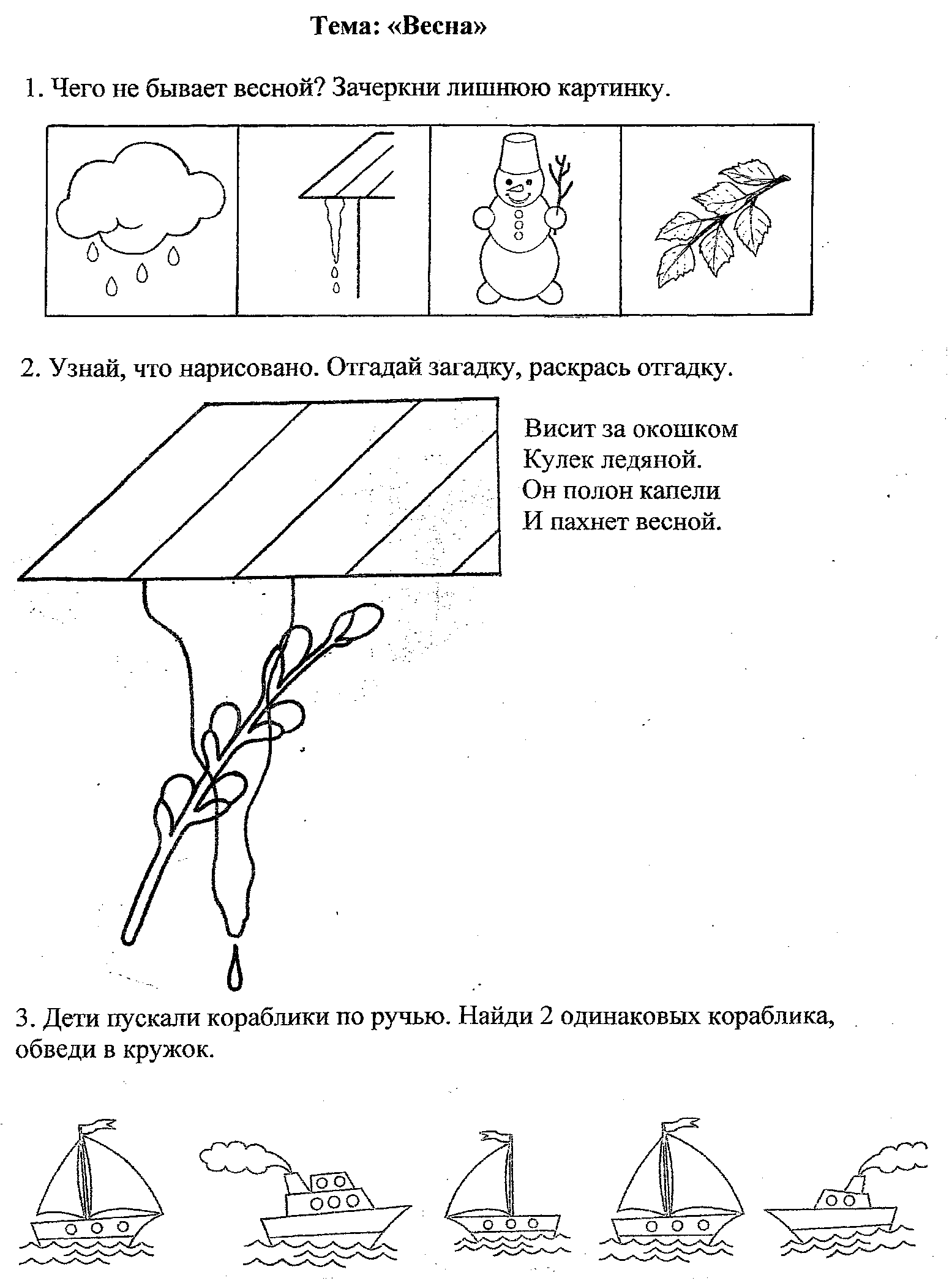 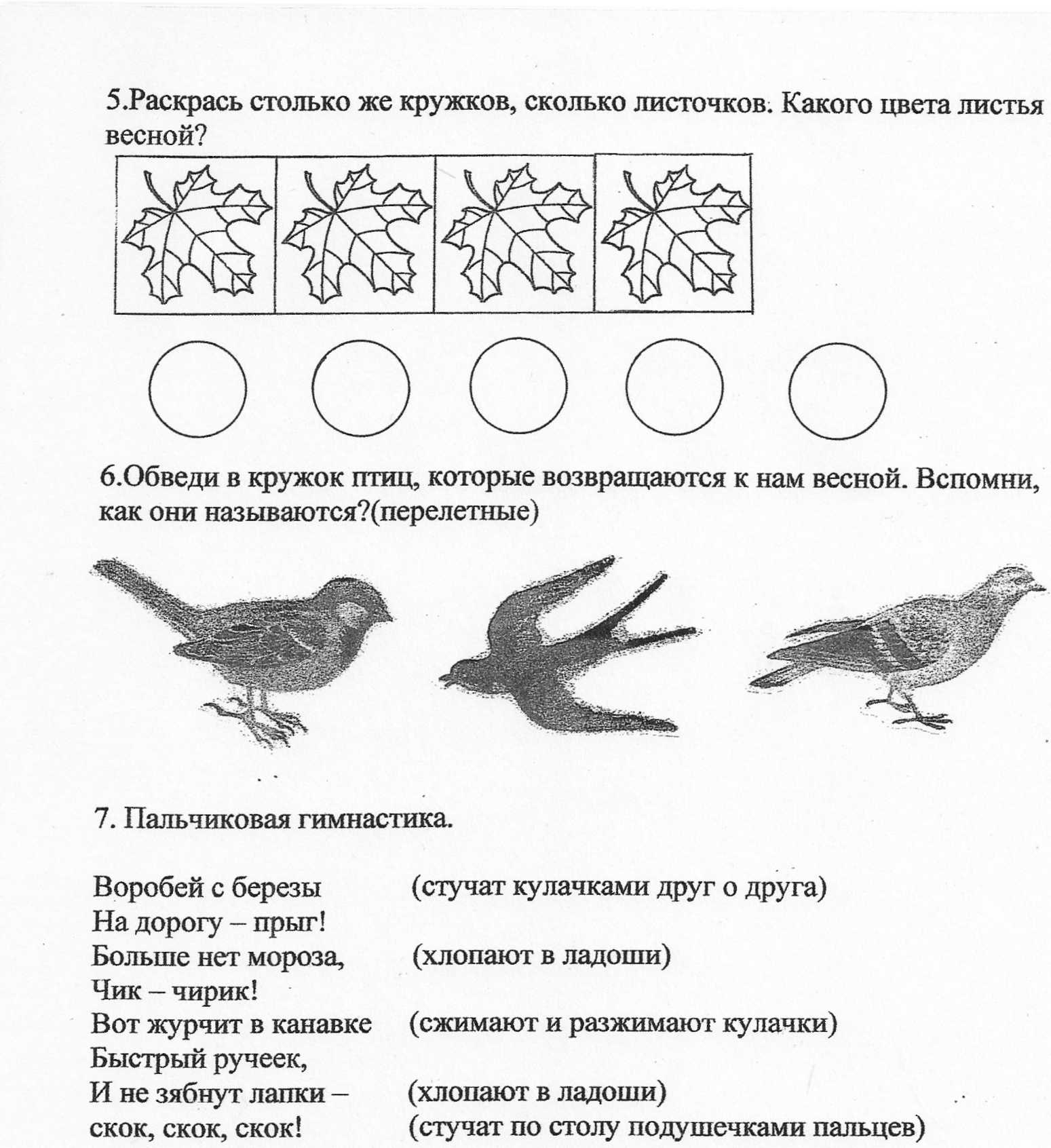 6. Упражнение на развитие мелкой моторики – «Повтори полёт ласточки»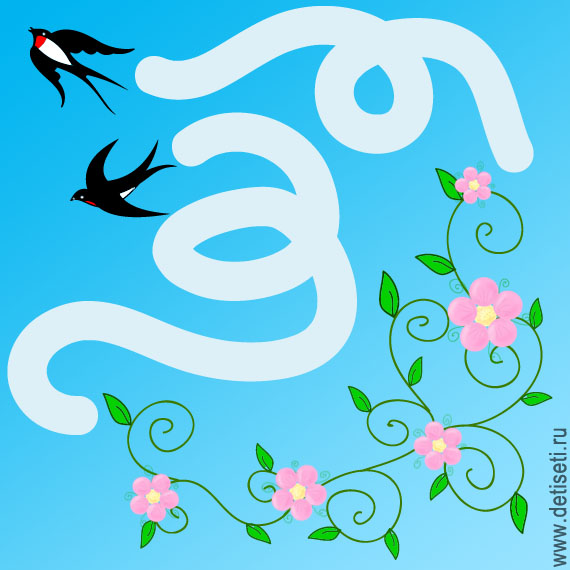 